COLEGIO EMILIA RIQUELME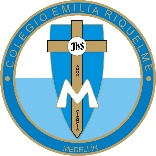 ÁREA DE HUMANIDADES, LENGUA CASTELLANADOCENTE: MARIA ISABEL MAZO ARANGOGUÍAS DE APRENDIZAJE EN CASA. SEMANA DEL 26 AL 29 DE MAYO DE 2020PARA TENER EN CUENTA…Recuerda que cada día al iniciar la clase, realizaré un saludo por WhatsApp para dar la agenda (que es la misma que está en este taller) y las indicaciones necesarias para continuar la clase.Si por alguna razón no te puedes comunicar en el momento de la clase, puedes preguntar tus dudas a través del WhatsApp o al correo más adelante.Recuerda que el horario de actividades académicas es de 7 a 2:30, de lunes a viernes. Tratemos de solucionar las dudas durante las clases. Después de ese horario deberás esperar hasta el día siguiente para solucionar las inquietudes.CONTINUEMOS HACIENDO LAS ACTIVIDADES CON MUCHO ENTUSIASMOEstas son las agendas de la semana. En lo posible vamos a trabajar directamente en el cuaderno y en el libro, en las páginas que correspondan.FECHA: MIÉRCOLES 13 DE MAYO (3Ra hora: 9:30-1O:30 p.m.)La clase del día de hoy se orientará a través de videoconferenciaTEMA: LITERATURA DEL RENACIMIENTODESARROLLO: Saludo inicial por WhatsAppInvitación a la videoconferenciaAcercamiento de la literatura renacentista.Lectura de las páginas 76 y 77 del libro de lengua castellana. Realización de los puntos 1, 2, 5, 6 y 11 de la pág 80 y 81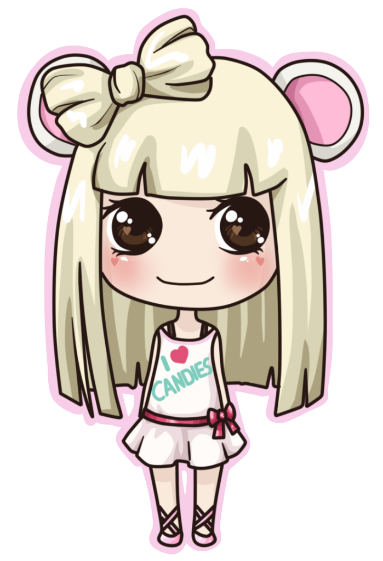 FECHA: JUEVES 28 DE MAYO (4ta hora: 10:30-11:30 p.m.)La clase del día de hoy se orientará a través de videoconferenciaTEMA: COMPRENSIÓN LECTORA DESARROLLO:Saludo inicial por WhatsAppInvitación a la videoconferenciaActividad de comprensión de lectura página 66 y 67Puntos: 1, 4, 5, 8, 15 y 16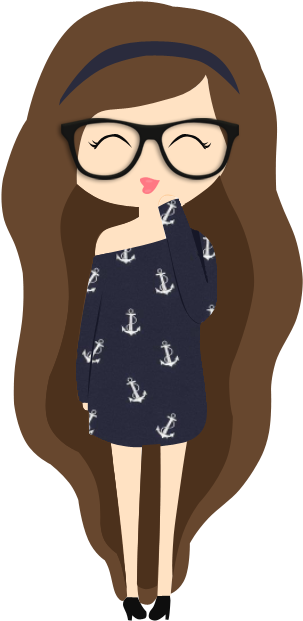 FECHA: VIERNES 29 DE MAYO (5ta hora: 12-1 p.m.)La actividad del día de hoy se orientará por ClassroomTEMA: ACTIVIDAD EVALUATIVA DE LA SEMANADESARROLLO: La actividad evaluativa de la semana, será publicada en Classroom.Recomendación de la semana: Mi video recomendado para ti y toda tu familia, seguro se divertirán mucho…https://www.youtube.com/watch?v=E6ZS14Aaatk&t=623s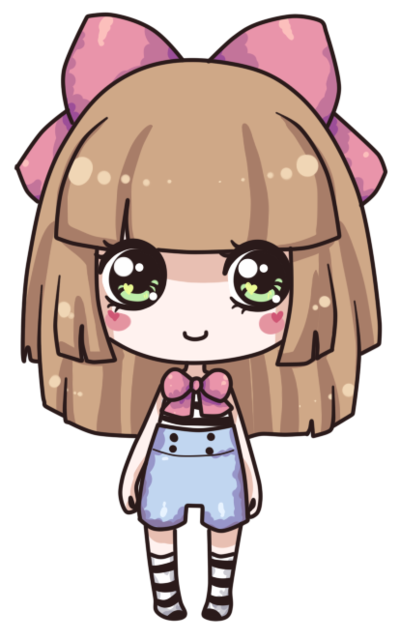 